       Caz, Afrika'dan getirilen kölelerin ABD' nin güneyindeki pamuk tarlalarında ve demiryollarında çalışırken söylediği şarkılardan doğdu. Çalışırken söylenen bu şarkılar bir yandan çok kötü koşullarda yaşamak ve çalışmak zorunda bırakılan kölelerin duygularını dile getirirken, öte yandan da belirli bir çalışma temposu sağlıyordu. Batı kültürüne bütünüyle yabancı bu şarkılar, insan sesinin tüm esnekliğinin ve çeşitliliğinin kullanıldığı blues müziği geleneğinin doğmasına yol açtı.
Caz 1900'lerin ilk yarısında Siyahlar ile beyazların bir arada yaşadığı New Orleans'ta gelişti.                      Caz (Jazz )Müzik SanatçılarıSayı:3Aralık 2011
Caz (Jazz)Art BLAKEY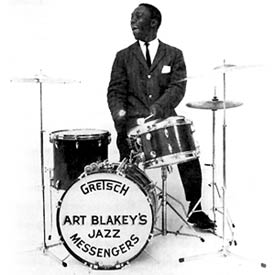 Blakey Jazz Messengers grubuyla genç cazcıların yetişmesine ön ayak olmuş onların yükselmesi ve başarılı olması için uğraş vermiştir. İyi, öğretici, yeniliklere açık  bir grup lideri ve kurucusu olmuştur. John William Coltrane 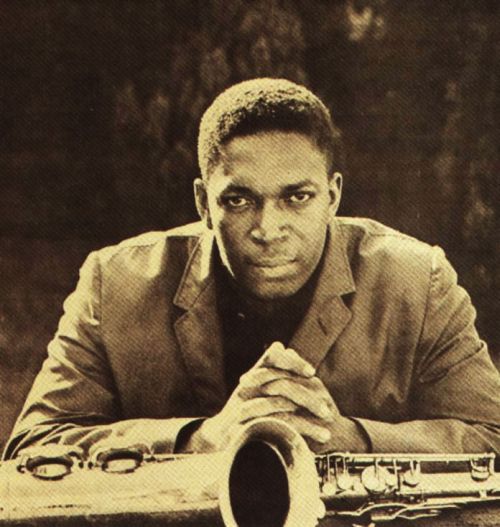 (d. 23 Eylül 1926 - ö. 17 Temmuz 1967Amerikalı caz müzisyeni ve saksafoncu.Kendine özgü saksafon çalma stiliyle ve besteleriyle günümüzde  birçok caz saksafoncusuna ışık tutmuş, çalışmalarına esin kaynağı olmuştur.Coltrane doğumundan itibaren hep müziğin içerisinde olmuştur. 1955 ile 1958 yılları arasında Miles Davis Quintet’te çalar.Bunlar içerisinde 1965 yılında çıkan A Love Supreme albümü en önemlisidir. Charlie PARKER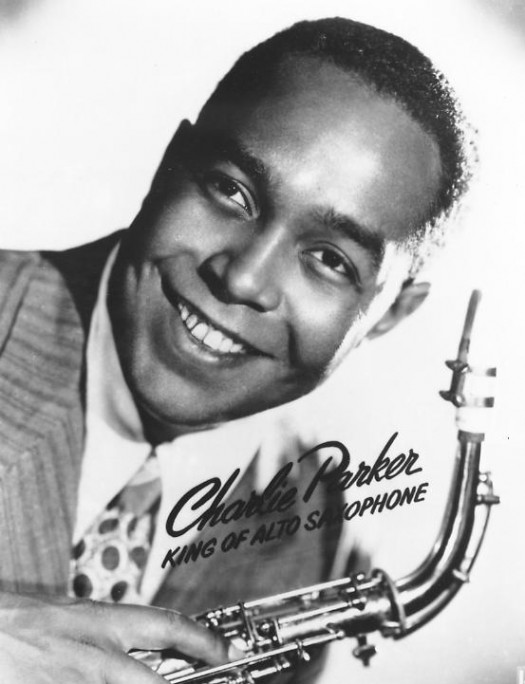 (Amerikalı Caz sanatçısı ve Saksafon yorumcusu.)
Babası da müzisyen olan Charlie Parker, müzikle çocuk yaşlarda tanıştı. Caz müziğinin Dünya tarihinde çok büyük bir isim yaptı.
Billie Holiday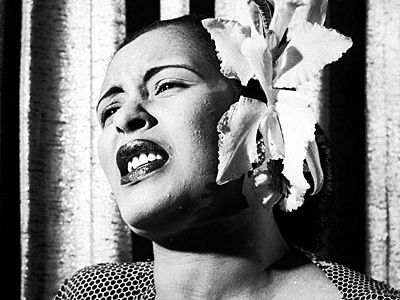 Blues türünü kendisine yaşam tarzı edinen ve mesleğinde kısa sürede başarı elde eden Holiday, caz tarihinin en önemli seslerinden biri oldu. Şarkı sözü yazarlığı ve beste yaptı.Dizzy Gillespie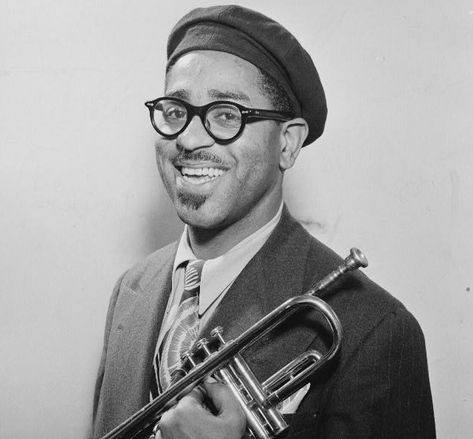 ABD'li caz trompetçisi, vokalisti ve bestecisidir. Kendi adıyla anılan orkestranın şefliğini yaptı. Charlie Parker ile birlikte Be-bop 'un ve modern cazın gelişimine önemli katkılarda bulundu.Modern caza yaptığı katkılar yanında Afro-Küba cazının ortaya çıkışında da rol oynamıştır.